2017—2018学年（上）一阶段考试高2020级历史试题考试说明：1.考试时间：90分钟     2.试题总分：100分    3.试卷页数：10页第I卷（选择题  共70分）选择题（本大题共35小题，每小题2分，共70分。在每小题给出的四个选项中，只有一项是最符合题目要求。）1．据《周礼》记载，诸侯见到周天子要行“稽首”礼。“稽首”就是先拜后跪，然后双手合抱按地，头伏于手前触地，停留片刻再起身，动作很大，相对缓慢。这种礼节只用于见天子。由此可知， “稽首”礼（   ）A．开创了周的礼乐制度	      	     B．强化了周天子的权威C．削弱了诸侯的自主权	      	     D．加强了周对地方的控制2．天子有天下谓之天下，诸侯有国谓之国。然有国者不可以称天下，有天下者或可以称国。故诸侯谓之邦国，天子谓之王国。这说明（   ）A．专制王权的高度集中                B．周天子与诸侯之间等级森严       C．宗法制与分封制互为表里            D．宗法制强调贵族间的血缘性3．有学者统计，春秋时期鲁、晋、楚、宋、郑五国有史可查的共85位主政者中，世族占92%；而战国时期各诸侯国的共计81位宰相中，本人属于本国公子或本国宗室、王公室姻亲者26位，与其他国家王公有亲者8人，共计只占总数的42%。这说明（   ）A．王公数量大幅减少            		  B．诸侯权力受到威胁C．宗法制度日趋衰落                   D．官僚政治完全确立4．春秋时期，赵简子说“……克敌者，上大夫受县，下大夫受郡，士田十万，庶人工商遂”。这反映了（   ）A．郡县制推向全国                       B．世卿世禄制受到冲击C．察举制得到推行                       D．血缘政治关系得到加强5.下图是西周分封示意图（部分）。钱穆先生这样解释：“鲁、齐诸国皆伸展东移……周人（都城在镐京）从东北、东南张其两长臂，怀抱殷宋（宋国为殷族遗民之国）。”其主要含义是（   ）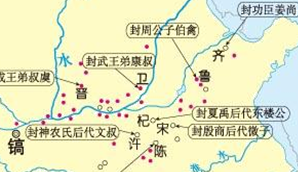 A．突出鲁、齐在诸侯国中的政治地位	    B．镐京与宋成为两大政治中心C．西周疆域向南北方向扩大	            D．西周重视对殷商遗民的防范6．在中国古代，褒扬官员德行和政绩，往往称其为“民之父母”，官员亦以“为民父母”“爱民如子”作为执政的理想境界。这反映出（   ）A．宗法制度是执政的基础                B．“家天下”观念的政治影响C．官员都具有爱民的思想                D．官民之间具有共同政治诉求7．右图为秦朝的宫殿用砖拓片，其正面刻有“海内皆臣。岁登成熟。道毋饥人。”从中能反映的历史信息主要是（   ）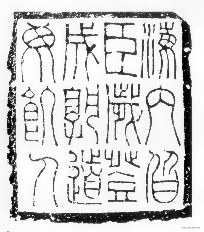 A．国家一统                           B．疆土辽阔C．喜庆丰收                           D．威声远播8．秦朝在中央设置左右丞相、太尉和御史大夫，他们互不相属，互相牵制。秦朝的这种做法旨在（   ）A．提高政府行政效率                 B．避免皇帝决策失误   C．确保皇帝的决断权                D．加强对地方的控制9．廷议又称集议，是中国古代朝廷的议事制度。唐代政事堂议事，程序规范，秋序井然，“有军国大事，则议之。由唐历五代，不改其制”。宋代设置了廷议的固定场所，参加者的排编程式固定化，廷议的议程程式化，设有掌管廷议的监议御史。出现这种现象的主要原因是（   ）A．减少决策失误的需要               B．提高中央机构的行政效率	C．起到了限制、监督皇权的作用       D．君主权力独裁强化的需要10．钱穆在《中国历史研究法》一书中认为“自秦汉以来的郡县政治，到今天民国时代还存在，中国之永为一统一国，此项政治制度实贡献过其甚大之绩效。”材料表明郡县制的主要作用是（   ）A．标志着官僚政治取代贵族政治  		B．形成中央垂直管理地方的形式C．促进统一多民族国家巩固发展  		D．是中央集权制形成的重要环节11．《汉书》记载：“秦遂并四海，以为周制微弱，终为诸侯所丧，故不立尺土之封，分天下为郡县。”这段材料可以用来说明 （   ）A．秦代皇帝制度的内涵                 B．封建官僚制度确立的背景C．汉代损益秦制的措施                 D．分封制退出中国历史的根源12．钱穆说：“直至汉兴，始为中国史上平民政权之初创。……然在平民政府创建的过程中，欲屡次有‘封建’思想之复活。” “‘封建’思想之复活”是指汉朝（   ）A．实行禅让制                         B．实行分封制C．推行郡县制                         D．实行察举制13．两汉实行州郡推荐、朝廷考试任用的察举制；经魏晋九品中正制，至隋唐演变为自由投考、差额录用的科举制。科举制更有利于（   ）A．选拔最优秀的官吏    	              B．鉴别官员道德水平C．排除世家子弟入仕    	              D．提升官员文化水平14．观察下表（部分）,下列选项中最适合作其标题的是 （   ）秦朝地方行政区划表                 B．汉代十三州部分布表C．元朝地方管理表                     D．清朝地方行政区划表15．唐代中枢机构中书省、尚书省和门下省的精细分工体现了（   ）A．施政观念上的民主追求                B．剥夺相权的创新设计C．行政运作程序的有效制衡              D．弱化君权的重要进步16．《资治通鉴》记载：唐代凡军国大事，有6名中书省的中书舍人“各执所见，杂署其名”，这被称为“五花判事”制。该制度（   ）A．削弱了门下省的审议权                B．有助于减少决策的失误C．完善了中央的监察制度                D．使行政权集中于中书省17．《中国传统文化概论》中指出：“作为一种上千年的文化存在，科举显然有其客观的历史合理性，否则我们就无法解释其存在的持久性”。科举制的“合理性”主要表现在（   ）A．提高了官员的文化素养               B．扩大了统治的社会基础C．相对公平公正                       D．有益于社会重学风气的形成18．据研究，唐代举荐制度与宰相累出世家现象水乳交融，难分因果。而军功也是拜相的方式，出将入相是这一时代为官者的理想追求。据此可以推断当时（   ）A．士族垄断仕途                       B．科举制度形同虚设C．选官方式多样                       D．科举制兼顾多个阶层19．“ 唐制，任免唐吏，须经吏部；出纳帝命，则为门下省之职。皇帝俗用何人，须照此程序办事。中宗时，权庞用事，常用皇帝直接颁下敕书，斜封付中书，任命官吏。时人称所授之官为斜封官。”这表明（   ）A．君主昏庸	      B．皇权至高无上     C．地方权力过大      D．行政规则受干扰  20．北宋初年，“置诸路转运使”，掌一路财赋，后其权力有膨胀之势，俨然为路级行政长官。宋廷在各路又置提点刑狱司等分转运使之权，宋代路级地方行政制度最终形成。 这表明 （     ）A．宋代地方官制的创新围绕中央集权而展开B．控制地方财权是宋代集权的核心思想 C．宋代形成路、州、郡、县四级地方行政体制 D．分权是宋代集权的必然选择21. 苏东坡在《论养士》中对中国古代选官制度进行了总结:“三代以上出于学，战国至秦出于客，汉以后出于郡县吏，魏晋以来出于九品中正，隋唐至今出于科举。”对此分析正确的是（   ）A．反映了统治者逐渐重视廉政建设B．古代重视对基层官吏的提拔任用C．反映了我国古代高层对教育的重视程度加深D．选官制度的变化体现了加强中央集权的趋势22.元初的行省与金朝类似，仍属中央派出机构，设置并不稳定。但随着全国的统一，行省很快转化成了固定、常设的地方大行政区。行省拥有大权，“掌国庶务，统一郡县，镇边鄙，与都省为表里。”材料反映元代行省（  ）①是中央常设机构              ②是最高地方行政区划     ③拥有行政和军事等事权        ④行使权力受到中央的节制A．①②③          B．②③④         C．①③④         D．①②④23．“太祖自诛胡、汪之后，遂不设丞相，而朝廷之事皆分布六部，阁下诸臣但以备顾问而已。……今各部之事，皆听命于阁下……夫威权日盛，则谤议日积，谤议日积，则祸患日深。”下列说法符合材料的是（  ）A．明太祖废除丞相正式建立内阁制    B．内阁是六部之上的中央行政机构C．明朝内阁长官称宰相              D．内阁权势逐渐加大并带来祸患24．明朝时分封封号有的还具有地名因素，如楚王、蜀王、鲁王等，且必须就藩（到封地去居住）；清朝的分封封号则大都是礼节性的，如恭亲王、果亲王、睿亲王等，且一律在京居住。这种变化说明（  ）A．伦理亲情更受重视                  B．中央集权不断加强C．礼仪制度不断完善                  D．君主权力受到削弱25．军机处是辅助皇帝处理政务最重要的机构，但自嘉庆开始，许多人没事就往军机处跑，皇上要处理谁、提拔谁，还没发文，当事人就知道了。这表明（  ）A．军机处保密性降低                   B．军机大臣位高权重  C．君主专制空前强化                   D．政令传达畅通无阻26.下面是人民教育出版社出版的“《中国古代史》（高中版）”部分目录。征集到部分修改意见，你认为最合理的是（  ）①带有明显阶级斗争烙印，应该删除部分子目②资本主义萌芽发展极其有限，对明清影响甚微，可以忽略③建议增加社会生活和习俗，以利于全面了解明清社会风貌④建议增加同时代外部世界演变的史实，形成历史的整体和全局认识 A．①③            B．②④               C．③④             D．①④27. 陈旭麓在《近代中国的新陈代谢》中指出“这场战争，自西方人1514年到中国起，是他们积325年窥探之后的一逞。对于中国人来说，这场战争是一块界碑。它铭刻着中世纪古老的社会在炮口逼迫下赶往近代的最初的一步。” 以下结论不能体现这场战争是“一块界碑”的是（  ）A．使中国社会性质发生变化，开始变为半殖民地半封建社会B．使中国自然经济开始解体，逐渐被卷入资本主义世界市场C．开始萌发了“向西方学习”，寻求强国御侮之道的新思想D．使中国社会的主要矛盾转变为封建势力与人民大众的矛盾28. 1840年11月18日，迫于形势，负责在广东交涉的琦善在致英国代表义律的照会中同意，此后英国写给中方的信函不再使用“谕”“察”等字样。这表明（  ）A．中国主权的丧失                    B．天朝体制逐步崩塌C．中西方地位平等                    D. 西方凌驾于清政府之上	29.“它发端于广东一隅而最终进入华北，使上国帝京一时成为夷狄世界，夷夏之大防因之而完全崩溃。”这里的“它”应是指（  ）A．鸦片战争                      	 B．第二次鸦片战争               C．甲午中日战争               		 D．八国联军侵华战争30．下面是第二次鸦片战争中主要战役的中外兵力对比表（单位：人）。由此可知这次战争（  ）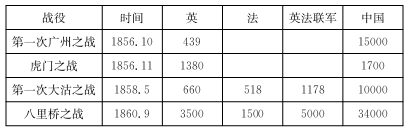 A．是由英法两国共同发动的    　　  B．加深了中国半殖民地化程度C．暴露了清政府的腐朽无能    　　  D．使中外反动势力进一步勾结31.1858年《天津条约》签订后不久，马克思就断言：“从政治观点看来，这个条约不仅不能巩固和平，反而使战争必然重起。”这种判断是基于（  ）A.清政府对列强存有较大疑惧              B.清政府的尊严受到严重损害C. 英法等国惯于出尔反尔                 D.太平天国拒绝承认不平等条约32．中日双方对1894年7月25日发生的丰岛海战记述各异。中方《济远航海日志》记载：“7点45分，倭三舰同放真弹子，轰击我船，我船即刻还炮。”日文出版的《二十七八年海战史》称：“7点52分，彼我相距约3000米之距离。济远首先向我发炮，旗舰吉野立即迎战，以左舷炮向济远轰击。”这说明（  ）A．研究者的立场会影响其对历史的解释 B．历史真相因年代久远而变得模糊不清C．通过文献记录最终能够还原历史真相 D．原始记录比研究文献更接近历史真相33．某研究者查阅到光绪二十七年一份吏部档案，残缺不全，原文有：“上年□月间，□□入都，本署即被占据，迨洋兵撤退，检查署内所存档案则例等件。全行遗失。”与这份档案遗失相关的事件是（  ）A．第二次鸦片战争                 B．甲午中日战争C．八国联军侵华战争               D．日俄战争34．下面是近代中国某不平等条约的影响，如要对其进一步补充，最恰当的是（  ）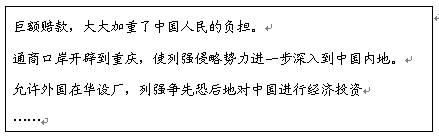 A．允许列强各国派兵驻扎北京到山海关铁路沿线要地B．刺激了西方列强对华的更大野心，掀起瓜分中国的狂潮C．打开了我国东南沿海门户，便于外国资本主义势力入侵D．使中国开始丧失关税自主权，便于侵略者对华经济掠夺 35．1902年，有学者指出，“领事裁判权发生于条约之中，欲去领事裁判权，必先改正条约……非先编订完全之法律，断不能达改正条约之望。”该学者强调（  ）A．以法律途径修改不平等条约的重要性B．依法治国是挽回利权的前提条件C．领事裁判权的废除是主权恢复的标志    D．北洋军阀政府主张依法修订条约第II卷（非选择题  共30分）二、非选择题（本大题共3大题，共30分）36.（10分）阅读材料，回答问题。材料一  权力监督，在中国古已有之。西周就有过所谓做诗、诵诗的舆论监督，当时还创造了“三监”制度，并成为以后秦汉时的监察御史和刺史制度的渊源。此后中国各朝代都建有权力监督制度。西汉中期开始建立多重监察制度，如御史的监察、丞相司直的监察、司隶校尉的监察等。西汉还发明了中国最早的举报箱。唐、宋、元、明、清的监督制度都有不同程度发展。忽必烈曾说：“中书省是我的左手，枢密院是我的右手，御史台是我用来医治左右手的。”这些制度虽有一时一地之效，但并不能对贪官保持持久的威慑力。             ——蒋德海《为什么说权力制衡比权力监督更重要》根据材料概括中国古代权力监督采取过的举措。（4分）并简评古代监察制度。（6分） 37.(10分) 阅读下列材料，回答问题。材料一  宰相是中国古代最高行政长官的通称。“宰”的意思是主宰，商朝时为管理家务和奴隶之官；周朝有执掌国政的太宰，也有掌贵族家务的家宰、掌管一邑的邑宰，实已为官的通称。相，本为相礼之人，字义有辅佐之意。“宰相”连称始于战国。……当时的所谓宰、相或宰相，地位均相当于丞相。……“宰相”一般只是一个习惯用语，而不是一个正式官名。材料二 中国帝制时代的政治体制两千多年间似无实质性的重大变化，但在国家权力的运作方式上，却因社会政治经济形势的变化呈现出不同的运作机制。……唐代“在三省体制下，决策不再是单纯的皇帝个人行为，皇帝的最后决定权包含在政务运行的程式中”。——刘后滨《唐代中书门下体制下的三省机构与职权》（1）根据材料一和所学知识，指出先秦时期的“宰相”与秦朝的丞相有何不同。（6分）（2）根据材料二和所学知识，指出唐代“三省体制”运作方式在当时所产生的主要意义。（4分）38.专制主义中央集权制度在中国历史上存在了两千多年，在中国较长时间里产生了深远影响。阅读下列材料回答问题。（10分）材料一  中国封建君主专制中央集权制度的建立与演变简表根据材料一结合所学知识，列出表中空缺部分的具体内容。并说明君主专制中央集权制度发展的主要趋势。（10分）刺史部 今地 刺史部 今地 司隶 洛阳市东汉魏故地 并州 山西太原市晋源镇 冀州 河北柏乡北 凉州 甘肃张家川自治县 青州 山东淄博市临淄故城 扬州 安徽和县 …… …… …… …… 阶段演          变萌芽于战国理论：韩非子中央集权的理论建立于秦朝巩固于西汉实行刺史制度；颁布“推恩令”，解决王国问题；罢黜百家独尊儒术完善于隋唐加强于北宋设中书门下，参知政事、枢密使、三司使，派文臣做知州，建立禁军，设通判等新发展于元朝设中书省、枢密院、御史台，设宣政院，实行行省制度空前强化于明清衰败于晚清国门洞开，主权、领土沦丧，鸦片战争后，新的经济成分出现。